בסייעתא דשמיא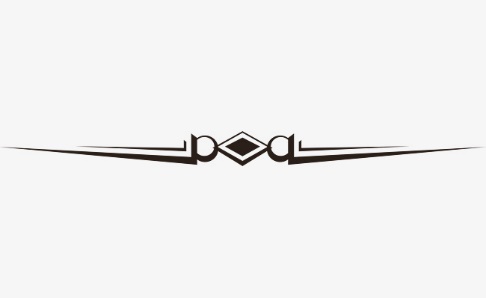 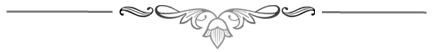              דניאל הלל קירש                   -תמוז תשפ"א-פרק ראשון ־ 'ארבעה ראשי שנים'דף בארבעה ראשי שניםמשנה: ארבעה ראשי שנים הם. באחד בניסן ראש השנה למלכים ולרגלים. באחד באלול ראש השנה למעשר בהמה. רבי אלעזר ורבי שמעון אומרים: באחד בתשרי. באחד בתשרי ראש השנה לשנים ולשמיטין וליובלות, לנטיעה ולירקות. באחד בשבט, ראש השנה לאילן, כדברי בית שמאי. בית הלל אומרים: בחמשה עשר בו .למדנו במשנה שאחד בניסן הוא ראש השנה למלכים. רב חסדא פירש שלעניין השטרות מונים למלך מניסן שיוכלו להבחין אם השטר מוקדם ופסול או אינו מוקדם וכשר.בברייתא מבואר: מלך שעמד בעשרים ותשעה באדר, כיון שהגיע אחד בניסן עלתה לו השנה, משום שיום אחד בשנה חשוב כשנה. עוד מבואר בברייתא: אם מת מלך באדר ועמד מלך אחר תחתיו באדר, מונים שנה לזה ולזה, כלומר שניתן לכתוב בשטר בשנת פלוני למלך שמת או בשנה ראשונה למלך אלמוני שעמד. הוא הדין אם מת מלך בניסן ועמד מלך אחר תחתיו בניסן. דף גמונים למלכי אומות העולם מתשרי למדו מהפסוקים שמונים למלכים וליציאת מצרים מאחד בניסן.רב חסדא הוכיח מהפסוקים שרק למלכי ישראל מונים מניסן, אולם למלכי אומות העולם מונים מתשרי. מצינו בפסוקים שפעם אחת מנו לכורש מניסן ופעם אחרת מתשרי. ביאר רבי יצחק: בתחילה היה כשר ומנו לו מניסן כמלכי ישראל. לאחר מכן החמיץ ומנו לו בתשרי כמלכי אומות העולם.     דף דמתי עוברים בבל תאחר בנדריםנאמרו חמש דעות לאחר כמה זמן הנודר להביא קרבן או צדקה עובר בבל תאחר. א. תנא קמא:  שלשה רגלים בכל סדר שהוא. ב. רבי שמעון: שלשה רגלים כסדרם וחג המצות תחילה. ג. רבי מאיר: רגל אחד. ד. רבי אליעזר בן יעקב: שני רגלים. ה. רבי אלעזר ברבי שמעון: חג הסוכות. כל אחד למד את שיטתו מהפסוקים. למדנו במשנה שראש חודש ניסן הוא ראש השנה לרגלים. הכוונה שבחודש ניסן יש את הרגל (חג המצות) שבו ראש השנה לרגלים. משנתנו היא כדעת רבי שמעון שסבור שצריך שלשה רגלים כסדרם וחג המצות תחילה.חכמים מודים לרבי מאיר שלאחר רגל אחד עובר הנודר במצוות עשה של 'ובאת שמה' 'והבאתם שמה'. אולם לדעתם אינו עובר בלא תעשה של בל תאחר לאחר רגל אחד.דף הבל תאחר בנדריםלמדו מהפסוקים שיש איסור בל תאחר  בנדר, נדבה, חרמין, ערכין, הקדשות, חטאות, אשמות, עולות, שלמים, צדקות, מעשרות, בכור, לקט שכחה ופאה.למדו מהפסוק שכאשר נפל מום בקרבן עולה או שלמים וחיללו על אחר, שאמרו 'זה תחת זה', הדין הוא שהספירה של בל תאחר מתחיל מחדש ואינו ממשיך את החשבון של הקרבן הראשון. אין אשתו של אדם מתה אלא אם כן מבקשים ממנו ממון ואין לו (רש"י בזבחים: מדובר בממון גזל). מכל מקום  למדו מהפסוק שזה לא נאמר על מי שמשלם בסוף, אלא שעובר על בל תאחר. דף ובל תאחרנאמרו שני פסוקים לעניין בל תאחר ללמד שיש מצות עשה, שני פסוקים ללמד שיש מצות לא תעשה ושני פסוקים ללמד שמצווה על בית דין לכפות על קיום הנדרים. הטעם שצריך שני פסוקים: אחד ללמד על מי שאמר ולא הפריש ואחד ללמד על מי שהפריש ולא הקריב.  בצדקה עובר על בל תאחר לאלתר משום שהעניים נמצאים כאן וצריכים את הכסף מיד.אמר רבא: כיון שעברו שלשה רגלים בכל יום ויום עובר בבל תאחר.בברייתא מבואר שאם עוברים שלשה רגלים בלא שעוברת שנה או שעוברת שנה בלא רגלים עובר בבל תאחר. (בגמרא מבואר כיצד יתכן שחל שנה בלא רגלים, ועוד מבואר שלא לכל הדעות יתכן מצב כזה). בברייתא מבואר שיורש אינו עובר בבל תאחר על נדר אביו, כפי שנלמד מהפסוק 'מעמך'.רבי זירא הסתפק אם אשה עוברת על בל תאחר לאחר שלשה רגלים. מצד אחד היא לא חייבת בראייה, ולא שייך בה זמן רגלים לבל תאחר. מצד שני היא עוברת משום שהיא חייבת בשלמי שמחה. אביי העיר שלדעת רבי זירא באמת היא עוברת בבל תאחר משום חיוב שלמי שמחה.     דף זראשי שנים שלא נמנו במשנהבמשנה מבואר שאחד בניסן הוא ראש השנה למלכים ולרגלים. בברייתא מובא שאחד בניסן הוא ראש השנה לדברים נוספים שאינם מוזכרים במשנה (בגמרא מובאים סיבות שונות מדוע אינם מוזכרים): א. ראש השנה למניין חדשי השנה. ב. לעיבור השנה, שמותר לעבר את השנה כל חודש אדר עד אחד בניסן. ג. לתרומת שקלים, שמאחד בניסן ואילך כל קרבנות הציבור נקנים מתרומת השקלים של השנה החדשה. ד. יש אומרים שאחד בניסן הוא אף ראש השנה לשכירות בתים, שהמשכיר בית לחברו ואמר: "לשנה זו", כלתה שנתו באחד בניסן אפילו שלא דר בו אלא חודש אחד. בברייתא נוספת מובא שישנם שני ראשי שנים נוספים: א. ששה עשר בניסן הוא ראש השנה לעומר (לאכול מן החדש). ב. ששה בסיון הוא ראש השנה לשתי הלחם (להביא מנחות מן החדש). נאמרו בגמרא כמה הסברים מדוע ראשי שנים אלו לא נזכרו במשנה.   דף חראש השנה למעשר בהמה, 'אחד בתשרי ראש השנה לשנים' - פירושולדעת רבי מאיר (שהוא התנא קמא של משנתנו) ראש השנה למעשר בהמה הוא בראש חודש אלול, ולדעת רבי אלעזר ורבי שמעון באחד בתשרי. שניהם למדו זאת מהיקש למעשר דגן. לרבי מאיר מקישים שסמוך לגמרו עישורו ולכן הבהמות שנולדות באב מתעשרות באלול, ולדעת רבי אלעזר ברבי שמעון ההיקש מלמד שכמו שראש השנה למעשר דגן זה ראש השנה כך לעניין מעשר בהמה.  במשנה למדנו שאחד בתשרי הוא ראש השנה לשנים. שלשה פירושים נאמרו ל'שנים'. א. לעניין שטרות של מלכי אומות העולם. ב. לתקופת חמה ולבנה, שמונים לברייתם והילוכם של תקופת החמה ומולדות הלבנה מתשרי. ג. לדין, שהקב"ה דן בתשרי את כל באי העולם כל הקורות אותם עד תשרי הבא. לדעת חכמים היובל מתחיל בעשרה בתשרי שתוקעים בשופר. לדעת רבי ישמעאל בנו של רבי יוחנן בן ברוקא היובל מתחיל מראש השנה. לדעתו מראש השנה עד יום כיפור זה זמן ביניים שהעבדים עוד לא משתחררים לבתיהם אבל גם אינם משתעבדים לאדוניהם. במשנתנו מבואר שאחד בתשרי זה ראש השנה ליובל וזה כדעת רבי ישמעאל בנו של רבי יוחנן בן ברוקא.       דף טתוספת חול על הקודש, מה מעכב את היובל מלחולמוסיפין מחול על הקודש בשבתות ימים טובים ובשביעית. לדעת רבי עקיבא לומדים זאת מהפסוק 'בחריש ובקציר תשבת' שלדבריו מדבר על שמיטה וממנו לומדים לשאר תוספות. לדעת רבי ישמעאל לומדים מפסוק שנאמר ביום כיפור '"בתשעה לחדש בערב...". ישנן שלש הלכות בשנת היובל: א. החזרת שדות לבעליהם. ב. שחרור עבדים. ג. תקיעה בשופר. לדעת רבי יהודה שחרור עבדים מעכב ואם לא ישחררו את העבדים אין יובל (כלומר אין איסור זריעה בצירה וקצירה). לדעת רבי יוסי תקיעה מעכבת. לדעת חכמים שלשתן מעכבות. הם נחלקו בדרשות הפסוקים.      דף ינטיעה בערב שביעיתלמדנו במשנה שאחד בתשרי הוא ראש השנה לנטיעה. אולם בברייתא מבואר שלעניין מעשר הפירות הולכים לפי ט"ו בשבט (נלמד בפסוקים).  אסור לנטוע עץ ערב שביעית כאשר ייקלט העץ באדמה בשביעית או בתוספת שביעית. כמה זמן לוקח לעץ להיקלט באדמה? רבי מאיר: שלשים יום. רבי יהודה: שלשה ימים. רבי יוסי ורבי שמעון: שתי שבתות.כמה זמן הוא תוספת שביעית? תלוי במחלוקת אחרת, כמה ימים בשנה חשובים כשנה. לדעת רבי מאיר: יום. לדעת רבי אלעזר: שלשים יום. (למדו מהפסוקים). לדעת רבי מאיר מותר ליטע שלשים יום לפני ראש השנה משום שלדעתו זמן הקליטה הוא שלשים יום ויום אחד בשנה חשוב כשנה ועולה לכאן ולכאן (עולה לזמן קליטה ונחשב כשנה לעניין תוספת שביעית).     דף יאמחלוקות רבי אליעזר ורבי יהושע על כמה דברים אם היו בניסן או בתשרי רבי אליעזר ורבי יהושע דנו בתאריכים שאירעו כמה מאורעות חשובים. על חלק הסכימו ועל חלק נחלקו. הם למדו דברים אלו מהפסוקים, כל אחד כשיטתו. מוסכם על שניהם שבפסח: נולד יצחק, ונגאלו ישראל ממצרים. מוסכם על שניהם שבראש השנה: נפקדה שרה רחל וחנה, ויוסף יצא מבית האסורים, ובטלה העבודה מאבותינו במצרים.  נחלקו בשלשה דברים שלדעת רבי אליעזר היו בתשרי ולדעת רבי יהושע בניסן. לדעת רבי אליעזר: בתשרי נברא העולם, נולדו האבות, מתו האבות, ועתידין ישראל ליגאל. לדעת רבי יהושע: בניסן נברא העולם, נולדו האבות, מתו האבות, ועתידין ליגאל.      דף יבאחד בתשרי ראש השנה לנדרים, שנות המעשרות חכמי ישראל וחכמי אומות העולם שניהם הסכימו שהעולם נברא בניסן כדעת רבי יהושע ולכן מונים את תקופת החמה ולבנה מניסן. אולם חכמי ישראל מונים את שנות נח ובריאת העולם ושנות הדורות מתשרי כדעת רבי אליעזר משום שתשרי הוא ראש השנה לשנים.  בברייתא מבואר שאין נוהג מעשר שני בשנה השלישית והשישית ובמקומו נוהג בשנים אלו מעשר עני. כך למדו בברייתא מהפסוקים. מעשר ירק הולך לפי הלקיטה ולכן אם לקטו בסוף השנה השנייה לפני השקיעה חייב הירק במעשר שני ואם לקטו אחרי השקיעה חייב במעשר עני. בברייתא מבואר שאחד בתשרי הוא ראש השנה לנדרים. כלומר אם אדם נודר שהוא לא ייהנה מחברו 'בשנה זו' והם עומדים בעשרים ותשעה באלול, מכיון שהגיע אחד בתשרי עלתה לו שנה. הטעם שתשרי הוא ראש השנה לעניין זה ולא ניסן משום שבנדרים הולכים אחר לשון בני אדם ובני אדם קורים לאחד בתשרי ראש השנה.    דף יג זמני מעשרותהזמן שקובע למעשרות: אילן: הולך אחר חנטה. תבואה וזיתים: אחר שליש. ירק: אחר לקיטה, תלתן (תבלין): משעה שצומח הזרע בתוכו. אורז דוחן פרגים ושומשמין (כל אלו מיני קטניות): אחר השרשה. קטניות לדעת שמואל: הולך אחר גמר פרי.המקור לכך שבתבואה הולכים אחר שליש הוא מהפסוק 'ועשת את התבואה לשלש השנים' - אל תקרי לשלש אלא לשליש', שעשייתה היא בשליש בישולה.הסיבה שהולכים בקטניות אחר השרשה הוא משום שדרך לקיטתם אינה כאחד קבעו ללכת אחר השרשה. (רש"י: מעשר פירות האילן וקטניות וירק מדרבנן הן ויכולת ביד החכמים לקבוע זמן לפי דעתם לכל אחד ואחד).                 דף יד המשך זמני מעשרותלמדנו מהפסוק שתבואה וזיתים מתעשרים כאשר הביאו שליש. רבי יוסי הגלילי ביאר שיש אסמכתא בפסוק לכך שפירות הולכים אחר חנטה וירקות אחר לקיטה. נאמר באספך מגרנך ויקבך, הרי שהאסיף צריך להיות כגורן ויקב. מצינו בגורן ויקב שהתורה הלכה אחר עיקר הגידול שבשליש הגידול הם ראויים ליקצר בדוחק. מכאן סמכו חכמים לקבוע זמן מעשר לפירות האילן אחר חנטה שכל הגדילה של הפירות היא על ידי העלאת שרף האילן לפני החנטה. וקבעו חכמים שירק הולך אחר לקיטה משום שהירק דרכו להמשיך לגדול מהגשמים עד שעת לקיטתם . רבי עקיבא ביאר באופן אחר: מצינו בגורן ויקב שגדלים על מי גשמים ומתעשרים לשנה שעברה אף פירות האילן הולכים בהם אחר חנטה. אולם ירקות שצריכים מים שאובים מעבר למי גשמים, הולכים בהם אחר לקיטה. הנפקא מינה בין רבי עקיבא ורבי יוסי הגלילי היא: במקרה של בצלים הסריסים ופול המצרי שמנעו מהם מים שלשים יום לפני ראש השנה. לשיטת רבי יוסי הם יתעשרו לשנה שעברה משום שגדלו על מים של שנה שעברה. לשיטת רבי עקיבא מינים אלו נזקקים למים תדיר ויתעשרו לשנה הבאה.למדנו במשנה שראש השנה לאילן הוא באחד בשבט לבית שמאי וט"ו בשבט לבית הלל. אף על פי שרוב תקופת טבת עוד לא באה, מכיוון שבכל זאת ירדו רוב גשמי השנה, זה ראש השנה לאילן. בברייתא מסופר על רבי עקיבא שהחמיר בעצמו ועישר את האתרוג עבור השנה השנייה והשלישית (והפריש מעשר שני וגם מעשר עני). שתי דעות נאמרו במה הסתפק רבי עקיבא. לדעת תנא קמא: רבי עקיבא לקט באחד בשבט ורצה לנהוג כבית הלל אלא שהוא לא ידע אם בית הלל סוברים שראש השנה הוא באחד בשבט או בט"ו בשבט, ולכן עישר פעמיים. לדעת רבי יוסי בר יהודה: רבי עקיבא ידע שראש השנה לאילן הוא ט"ו בשבט כדברי בית הלל במשנה. אולם ר"ע הפריש גם מעשר שני וגם מעשר עני משום שהסתפק אם מעשר אתרוג הולך אחר הלקיטה כירק כשיטת רבן גמליאל או שאתרוג הולך אחר חנטה כשאר פירות וכשיטת רבי אליעזר.       דף טו זמני חיוב מעשרות ושביעיתאפילו לדעת רבן גמליאל שאתרוג הולך אחר לקיטה כירק, ראש השנה של האתרוג הוא בשבט (ראה בערוך לנר בהסבר הדבר). גם כאשר השנה מעוברת ראש השנה לאילן יהיה בחודש שבט כרוב השנים, ולא באדר.   אמר רבי יוסי: העיד אבטולמוס משום חמשה זקנים: אתרוג הולך אחר לקיטה למעשר ואחר חנטה לשביעית. רבותינו שבאושא נמנו וגמרו שאתרוג הולך אחר לקיטה בין למעשר בין לשביעית. רבה ורב המנונא הורו שאתרוג הולך אחר חנטה לשביעית. לדעת רבה פירות שחנטו בשישית ונלקטו בשביעית אף שאין בהם חיוב של ביעור, משום שהולכים אחר חנטה, מכל מקום מכיון שיד הכל ממשמשים בהם למעשה הפירות הם הפקר ופטורים ממעשרות. לדעת רב המנונא הפירות חייבים במעשרות. אמר רבי יוחנן: נהגו העם ללכת בחרובים אחר לקיטה כדעת רבי נחמיה שסובר שמכיוון שפירותיו נלקטים כאחד הולכים בו אחר לקיטה. ריש לקיש הקשה עליו מהמשנה בשביעית שמבואר שהולכים בבנות שוח אחר חנטה לעניין שביעית אף שנלקטים כאחד. רבי יוחנן שתק, או משום שהסכים או שלא הסכים ולדעתו יש לחלק בין שביעית דאורייתא למעשר חרובים שהוא מדרבנן.  דף טזזמני הדין משנה: בארבעה פרקים העולם נידון בפסח על התבואה בעצרת על פירות האילן. בר"ה כל באי עולם עוברין לפניו כבני מרון שנאמר 'היוצר יחד לבם המבין אל כל מעשיהם' ובחג נידונין על המים.ישנם כמה דעות בזמני הדין. רבי מאיר: הכל נידונים בראש השנה וגזר דין שלהם נחתם ביום הכיפורים. רבי יהודה: הכל נידונים בראש השנה וגזר דין שלהם נחתם כל אחד בזמנו בפסח על התבואה בעצרת על פירות האילן בחג נידונים על המים ואדם נידון בראש השנה וגזר דין שלו נחתם ביום הכיפורים. רבי יוסי: אדם נידון בכל יום. רבי נתן: אדם נידון בכל שעה. רבי ישמעאל: בארבעה פרקים העולם נידון בפסח על התבואה בעצרת על פירות האילן בחג נידונים על המים ואדם נידון בראש השנה וגזר דין שלו נחתם ביום הכיפורים. משנתנו היא כדעת רבי ישמעאל והיא מדברת על תחילת דין. רב יוסף ביאר: אנו מתפללים כל יום על חולים כשיטת רבי יוסי שאדם נידון בכל יום. יש אומרים שמנהגינו להתפלל על חולים מתאימה גם לשיטת חכמים שיפה צעקה לאדם בין קודם גזר דין בין לאחר גזר דין. אמר רבי אבהו: למה תוקעים בשופר של איל? אמר הקב"ה תקעו לפני בשופר של איל כדי שאזכור לכם עקדת יצחק בן אברהם ומעלה אני לפניכם כאילו עקדתם עצמכם לפני. רבי יצחק ביאר: תוקעים מיושב לפני מוסף ושוב תוקעים בעמידה בתפילת מוסף כדי לערבב את השטן (רש"י: שלא ישטין, כשישמע ישראל מחבבין את המצוות מסתתמין דבריו).  אמר רבי כרוספדאי אמר רבי יוחנן: שלשה ספרים נפתחים בראש השנה: של צדיקים גמורים שנכתבים ונחתמים לאלתר לחיים. של רשעים גמורים שנכתבים ונחתמים לאלתר למיתה. בינונים תלויים ועומדים מראש השנה ועד יום הכיפורים. זכו - נכתבים לחיים, לא זכו - נכתבים למיתה. דף יז  הדין בתחיית המתים, אמירת שלש עשרה מידות של רחמיםבתחיית המתים יהיו שלשה כיתות: צדיקים גמורים: נכתבים ונחתמים לאלתר לחיים. רשעים גמורים: נכתבים ונחתמים לאלתר לגיהנם. בינונים - לדעת בית שמאי: יורדים לגיהנם וצועקים ובוכים מתוך יסורים שעה אחת ועולים. לדעת בית הלל: הקב"ה מטה כלפי חסד. למדנו שלדעת בית הלל בינונים שיש להם מחצה מצוות ומחצה עבירות הקב"ה מטה כלפי חסד. אולם אם יש מחצה מצוות ומחצה עבירות ובתוך העברות כלול העבירה שאינו מניח תפילין נקרא פושע ישראל בגופו והוא צריך לעבור צירוף בגיהנם. אם מדובר בפושע ישראל בגופו ויש לו רוב עבירות הוא נידון לשנים עשר חודש בגיהנם וגופו כלה ונשמתו נשרפת ורוח מפזר את האפר תחת כפות רגלי הצדיקים.מינים מוסרים משומדים ואפיקורסים שכפרו בתורה ושכפרו בתחיית המתים ושפירשו מדרכי ציבור, פרנס המטיל אימה יתירה על הציבור שלא לשם שמים ושחטאו והחטיאו את הרבים יורדים לגיהנם ונידונים בה לדורי דורות.אמירת שלש עשרה מידות: "ויעבר ה' על פניו ויקרא" אמר רבי יוחנן: אלמלא מקרא כתוב אי אפשר לאומרו, מלמד שנתעטף הקב"ה כשליח ציבור והראה לו למשה סדר תפילה ואמר לו כל זמן שישראל חוטאים יעשו לפני כסדר הזה ואני מוחל להם. (ענין ביטול גזר דין בדף הבא).   דף יח תשובה לאחר גזירה, החודשים שהשלוחים יוצאיםלדעת רבי מאיר: תפילה בכוונה יכולה לקרוע גזר דין אפילו של יחיד. לדעת רבי אלעזר אין התפילה של יחיד יכולה לבטל גזר דין. רבי יצחק אמר: יפה צעקה לאדם בין קודם גזר דין בין לאחר גזר דין, (רשב"ץ- לדעת רבי יצחק מועיל למעט את דינו אבל לא לקורעו). לדעת כולם: תשובה ותפילת רבים יכולים לקרוע את הגזרה. אולם גזר דין שיש עמו שבועה אינו נקרע אפילו בגזר דין של ציבור.    שלשה פירושים למה שמבואר במשנה שעוברים לפניו 'כבני מרון'. פירוש ראשון: ככבשים, ריש לקיש: כמעלות בית מרון שהוא צר מאד ועוברים בו אחד אחד. ג. רב יהודה אמר שמואל: כחיילות של בית דוד. לכל ההסברים עוברים אחד אחד. אולם כולם נסקרים בסקירה אחת שנאמר "היצר יחד לבם המבין אל כל מעשיהם". משנה: על ששה חדשים השלוחין יוצאין, על ניסן מפני הפסח, על אב מפני התענית, על אלול מפני ראש השנה, על תשרי מפני תקנת המועדות, על כסליו מפני חנוכה, ועל אדר מפני הפורים. וכשהיה בית המקדש קיים, יוצאין אף על אייר מפני פסח קטן.בזמן שיש גזירות - חייבים לצום בארבעת צומות החורבן המוזכרות בנביא זכריה. כאשר אין גזירות ואין שלום - רשות לצום. בזמן שיש שלום - הצומות נהפכים לימים טובים. בזמן המשנה היה מצב ביניים שלא היו גזירות ולא היה שלום ולכן הצום היה רשות. מכיון שלא היתה חובה לצום לא יצאו שלוחים לחודשים תמוז וטבת. באב יצאו שלוחים מפני שהוכפלו צרות בתשעה באב, והצום הוא חובה בזמן ביניים. ראה דף הבא בעניין מגילת תענית.דף יטהאם בטלה מגילת תענית? האם יוצאים שלוחים על אדר שני? לדעת רבי מאיר הימים טובים המוזכרים במגילת תענית לא בטלו גם לאחר חורבן הבית וכך פסקו רבי יוחנן ורבי יהושע בן לוי  משום שהימים טובים הכתובים בו אינם קשורים לבית המקדש. לדעת רבי יוסי בטלה מגילת תענית לאחר החורבן, וכך פסקו רב ורבי חנינא. נפסק בגמרא שבטלה מגילת תענית חוץ מחנוכה ופורים.     לדעת רבי בשנה מעוברת יוצאים שלוחים על אדר שני מפני הפורים, בשביל שידעו אם אדר הראשון היה מלא או חסר. התנא של משנתנו לא סבור שיוצאים על אדר השני משום שלדעתו אדר הראשון הוא תמיד שלשים יום. העיד רבי יהושע בן לוי משום קהלא קדישא בירושלים שאדר הראשון והשני תמיד חסרים. לדעתו לא צריך שיצאו שלוחים על אדר שני.     דף כקידוש החודש ועיבור החודש בשעת הצורךלדעת עולא יש לעבר את אלול במקרה ששבת ויום טוב אמורים לצאת סמוכים אחד לשני ולא יהיו ירקות טריים ביום טוב שאחרי שבת או בשבת שאחרי יום טוב. לדעת רבי אחא בר חנינא אין לעבר את אלול בשביל טריות הירקות משום שאפשר להשרותם במים חמים והם חוזרים לקדמותם. לדעתו יש לעבר את אלול רק במקרה ששבת ויום הכיפורים סמוכים כדי שלא יסריחו המתים. טעמים אלו של המתים והירקות שייכים רק לבני בבל שהיא עמוקה, אבל ארץ ישראל היא ארץ הרים וגבעות שיש בה אויר ואין המתים מסריחים מהר ואין הירקות מתקלקלים מהר. לדעת אחרים אין מקדשים או מעברים שום חודש לצורך ולעולם כל החדשים הם אחד מלא ואחד חסר.      לדעת רבי יהושע בן לוי כאשר יש צורך בכך מאיימים על העדים שראו את הירח שיחרישו ולא יעידו עד למחרת על מנת שיהיה אפשר לעבר את החודש. אולם לא מאיימים על העדים שיעידו שקר שראו ובאמת לא ראו אפילו כשיש צורך בדבר. רב דימי מנהרדעא שנה ברייתא שכאשר יש צורך בדבר מאיימים על העדים שיעידו שראו את הירח למרות שלא ראו, ולא מאיימים על העדים שראו את הירח שלא להעיד משום שבאופן השני הדבר ניכר לציבור ונראה כשקר.  תמיד יהיו עשרים וארבע שעות שלא רואים את הירח בזמן שהירח הישן נעלם והירח החדש עוד לא נראה. חשוב לדעת זאת כדי להכחיש עדים שאומרים אחרת. בשעת הצורך כשרוצים לאיים על העדים להעיד שראו את הירח, צריך שתהא אפשרות לראות את הירח החדש בלילה וביום שלאחריו, ולא שראו את הירח הישן בלילה, שאז כולם ראו שהלילה שייך לחודש שעבר. לדעת רבי יוחנן אפילו אם הישן נראה בתחילת הלילה לא ניתן לקדש את החודש ביום שלאחריו. לדעת ריש לקיש רק כאשר הישן נראה אחרי חצות לא ניתן לקדש את החודש ביום שלאחריו. כל אחד למד את שיטתו מהפסוקים. דף כאמתי העדים חיללו שבת להעיד עדות החדש?רבא היה צם שני ימים ביום כיפור מחשש שיעברו את אלול. פעם אחת קרה ואכן עיברו את אלול. רב הונא בר אבין אמר שכאשר נמשכת תקופת טבת עד ששה עשר בניסן יש לעבר את השנה שנאמר 'שמור את חודש האביב' – שיהא תקופת האביב , כלומר תקופת ניסן בחידוש ניסן, בזמן שהירח מתחדשת, כלומר לא אחרי ארבעה עשר בחודש ניסן.משנה: על שני חדשים מחללין את השבת, על ניסן ועל תשרי, שבהן השלוחין יוצאין לסוריא, ובהן  מתקנין את המועדות. וכשהיה בית המקדש קיים, מחללין אף על כולן מפני תקנת הקרבן. מעיקר הדין יכולים העדים לחלל שבת להעיד בכל החדשים שנאמר "אלה מועדי  ה'...אשר תקראו אתם במועדם" אלא שאחר חורבן המקדש תיקנו רבן יוחנן בן זכאי ובית דינו שלא יחללו העדים שבת אלא על ניסן ותשרי שהמועדות תלויים בהם ולא על שאר החודשים מכיון שאין קרבן ראש חודש שצריך להקריבו בזמנו. במשנה למדנו שבניסן ותשרי מחללים שבת "שבהן השלוחין יוצאין לסוריא". ביאר אביי את דברי המשנה כך: מעבר לטעם העיקרי שמחללים שבת כדי להעיד בניסן ותשרי שבהם תקנת המועדות כמובא לעיל, ישנו טעם נוסף שהתירו לחלל שבת כדי להעיד. בכל החדשים כאשר יודעים שבית דין עתידים לקדש את החודש למחרת (כגון שראו את הלבנה בעליל), שולחים שליחים בערב לפני כן להודיע על קידוש החודש. בניסן ותשרי מפני חשש לתקלה במועדות, השלוחים יצאו להודיע רק לאחר ששמעו מפי בית דין 'מקודש'. לכן על חדשים אלו העדים חיללו שבת להעיד (כפי שמותר מדין תורה כנ"ל), משום שאם לא יעידו העדים בשבת, הם יעידו רק ביום ראשון, והשלוחים יצאו להודיע רק ביום ראשון ויעבור זמן רב עד שידעו אנשי חוץ לארץ על קידוש החודש.    משנה: בין שנראה בעליל בין שלא נראה בעליל, מחללין עליו את השבת. רבי יוסי אומר: אם נראה בעליל, אין מחללין עליו את השבת. מעשה שעברו יותר מארבעים זוג, ועיכבן רבי עקיבא בלוד. שלח לו רבן גמליאל: אם מעכב אתה את הרבים, נמצאת מכשילן לעתיד לבוא. בברייתא מובאים דברי רבי יהודה שחס ושלום שרבי עקיבא עיכבן אלא אדם בשם 'שזפר' שהיה ראש העיר גדר עיכבן, ורבן גמליאל הורה להורידו מגדולתו.      דף כבדיני עדות של קידוש החודשמשנה: אב ובנו שראו את החודש, ילכו. לא שמצטרפין זה עם זה, אלא שאם יפסל אחד מהן, יצטרף השני עם אחר. רבי שמעון אומר: אב ובנו וכל הקרובין, כשרין לעדות החדש. אמר רבי יוסי: מעשה בטוביה הרופא, שראה את החודש בירושלים, הוא ובנו ועבדו משוחרר, וקיבלו הכהנים אותו ואת בנו, ופסלו את עבדו. וכשבאו לפני בית דין, קיבלו אותו ואת עבדו, ופסלו את בנו.רבי לוי ביאר: רבי שמעון הכשיר קרובים לעדות החדש שלמד כן מהפסוק 'ויאמר ה' אל משה ואהרן...החדש הזה לכם' – עדות זו תהא כשרה בכם. חכמים למדו שעדות זו תהא מסורה לכם לחשובי הדור לקבל את העדות ולקדש את החודש. שמואל פסק שהלכה (מסורת הש"ס מס"א: אין הלכה)  כרבי שמעון. משנה: אלו הן הפסולין: המשחק בקוביא, ומלוי בריבית, ומפריחי יונים, וסוחרי שביעית, ועבדים. זה הכלל: כל עדות שאין האשה כשרה לה, אף הן אינן כשרים לה.מדויק מסוף המשנה שעדות שהאשה כשרה לה אף הם הגזלנים מדבריהם כשרים להעיד לה כגון להעיד על מיתת אדם להתיר את אשתו.משנה: מי שראה את החודש ואינו יכול להלך, מוליכין אותו על החמור, אפילו במיטה. ואם צודה להם, לוקחין בידם מקלות. ואם היתה דרך רחוקה, לוקחין בידם מזונות, שעל מהלך לילה ויום מחללין את השבת ויוצאין לעדות החדש, שנאמר  "אלה מועדי ה' אשר תקראו אותם במועדם".הדרן עלך ארבע ראשי שניםפרק שני ־ 'אם אינן מכירין'דף כבמקבלים עדות רק מאנשים שמכירים, משיאין משואותמשנה: אם אינן מכירין אותו, משלחין אחר עמו להעידו. בראשונה היו מקבלין עדות החודש מכל אדם. משקלקלו המינין, התקינו שלא יהו מקבלין אלא מן המכירים.עד אחד לא נאמן להעיד. מה שמוזכר במשנה 'מכירין אותו', ו'אחר' - הכוונה לאותו זוג, ולזוג אחר. סתם אדם שבא ומעיד שבית דין קידשו את החודש נאמן משום שאין אנשים משקרים בדבר שעתיד להתגלות.משנה: בראשונה היו משיאין משואות. משקלקלו הכותים, התקינו שיהו שלוחין יוצאין. כיצד היו משיאין משואות? מביאין כלונסאות של ארז ארוכין וקנים ועצי שמן ונעורת של פשתן וכורך במשיחה, ועולה לראש ההר ומצית בהן את האור, ומוליך ומביא ומעלה ומוריד עד שהוא רואה את חברו שהוא עושה כן בראש ההר השני, וכן בראש ההר השלישי. ומאין היו משיאין משואות? מהר המשחה לסרטבא, ומסרטבא לגרופינא, ומגרופינא לחוורן, ומחוורן לבית בלתין, ומבית בלתין לא זזו משם, אלא מוליך ומביא ומעלה ומוריד עד שהיה רואה כל הגולה לפניו כמדורת האש.לא היו משיאים משואות על חודש מלא אלא על חודש חסר, ואם לא השיאו משואות, כולם ידעו שהחודש הוא מלא. מתי היו משיאים? בליל יום שלושים ואחד. דף כגהיתר אלפיים אמה לכל רוח לעדי קידוש החודש ולבאים להציל, חקירת עדי קידוש החודש משנה: חצר גדולה היתה בירושלים, ובית יעזק היתה נקראת, ולשם כל העדים מתכנסים, ובית דין בודקין אותם שם. וסעודות גדולות עושין להם בשביל שיהו רגילין לבוא. בראשונה לא היו זזין משם כל היום. התקין רבן גמליאל (הזקן) שיהו מהלכין אלפים אמה לכל רוח. ולא אלו בלבד, אלא אף החכמה הבאה ליילד, והבא להציל מן הדליקה ומן הגייס ומן הנהר ומן המפולת, הרי אלו כאנשי העיר, ויש להם אלפים אמה לכל רוח.משנה: כיצד בודקין את העדים? זוג שבא ראשון, בודקין אותו ראשון. ומכניסין את הגדול שבהן ואומרים לו: אמור, כיצד ראית את הלבנה? לפני החמה או לאחר החמה? לצפונה או לדרומה? כמה היה גבוה? ולאין היה נוטה? וכמה היה רחב? אם אמר לפני החמה, לא אמר כלום. ואחר כך היו מכניסים את השני ובודקין אותו. אם נמצאו דבריהם מכוונים, עדותן קיימת. ושאר כל הזוגות שואלין אותם ראשי דברים. לא שהיו צריכין להן, אלא כדי שלא יצאו בפחי נפש, בשביל שיהו רגילים לבוא.ביאר אביי: השאלה 'לפני החמה או לאחר החמה' משמעה: האם פגימתה של הלבנה לפני החמה או לאחר החמה. אם אמר שפגימת הלבנה היתה לפני החמה כלומר פונה לצד החמה – לא אמר כלום, משום שמעולם לא ראתה החמה פגימתה של הלבנה. דף כדדיני קידוש החודש, צורות של רבן גמליאל לצורך בדיקת העדיםעדים שהעידו שראו את דמות הלבנה במים או בעששית או בעבים אין זה נקרא שראו את הלבנה ואין מקדשים על פי ראיה זו, אפילו כאשר ראו את חציה באופנים אלו וחציה האחר ברקיע. עדים שאמרו שראו את הלבנה מאליו ואחר כך הסתכלו שוב מדעת כדי להעיד ואז לא ראו אותו, אין מעידים עליו משום שיתכן שבתחילה הם ראו ענן הנראה כלבנה. משנה: ראש בית דין אומר מקודש, וכל העם עונין אחריו מקודש מקודש. בין שנראה בזמנו בית שלא נראה בזמנו, מקדשין אותו. רבי אלעזר ברבי צדוק אומר: אם לא נראה בזמנו, אין מקדשין אותו, שכבר קידשוהו שמים.למדנו במשנה שלדעת רבי אלעזר בר צדוק מקדשים את החודש רק בזמנו ביום שלושים ולא ביום שלושים ואחד. בברייתא מובאים שתי דעות נוספות. פלימו: בזמנו אין מקדשים אותו (רש"י: שאינו צריך חיזוק), ושלא בזמנו מקדשים אותו. רבי אלעזר ברבי שמעון: בין כך ובין כך אין מקדשים אותו שנאמר 'וקדשתם את שנת החמישים' - שנים אתה מקדש ואי אתה מקדש חודשים. משנה: דמות צורות לבנות היו לו לרבן גמליאל בטבלא ובכותל בעלייתו, שבהן מראה את ההדיוטות ואומר: הכזה ראית או כזה? בברייתא מובא: 'לא תעשון אתי' – לא תעשו כדמות שמשי המשמשים לפני, כגון חמה ולבנה כוכבים ומזלות. אם כן כיצד רבן גמליאל עשה צורות אלו? שתי תשובות: א. גויים עשו לו. ב. מותר לעשות על מנת להתלמד שנאמר 'לא תלמד לעשות' - אבל אתה למד להבין ולהורות. אף כאשר גויים עושים לאדם דמות יש בעיה שיחשדו בו אחרים שהוא עובד עבודה זרה. נאמרו שני הסברים מדוע אצל רבן גמליאל לא היתה בעיה של חשד. א. מכיוון שהוא היה נשיא היו רבים אצלו, וברבים אין חשד. ב. הצורות של רבן גמליאל היו עשויות חלקים חלקים והיה מחברם רק בשעת בדיקת העדים ואין חשד כיון שלא היה נראה תמיד.          דף כהרבן גמליאל הנשיא פסק בקידוש החודש על פי מסורות שקיבל מבית אבי אביומשנה: מעשה שבאו שנים ואמרו, ראינוהו שחרית במזרח וערבית במערב. אמר רבי יוחנן בן נורי: עדי שקר הם. כשבאו ליבנה קיבלן רבן גמליאל. ועוד באו שנים ואמרו: ראינוהו בזמנו, ובליל עיבורו לא נראה; וקיבלן רבן גמליאל. אמר רבי דוסא בן הרכינס: עדי שקר הן! היאך מעידין על האשה שילדה, ולמחר כריסה בין שיניה? אמר לו רבי יהושע: רואה אני את דבריך. שלח לו רבן גמליאל: גוזרני עליך שתבוא אצלי במקלך ובמעותיך ביום הכיפורים שחל להיות בחשבונך. הלך ומצאו רבי עקיבא מצר. אמר לו: יש לי ללמוד שכל מה שעשה רבן גמליאל עשוי, שנאמר" אלה מועדי ה' מקראי קדש אשר תקראו אתם", בין בזמנן בין שלא בזמנן, אין לי מועדות אלא אלו. בא לו אצל רבי דוסא בן הרכינס, אמר לו: אם באין אנו לדון אחר בית דינו של רבן גמליאל, צריכין אנו לדון אחר כל בית דין ובית דין שעמד מימות משה ועד עכשיו, שנאמר "ויעל משה ואהרן נדב ואביהוא ושבעים מזקני ישראל" .ולמה לא נתפרשו שמותן של זקנים? אלא ללמד, שכל שלשה ושלשה שעמדו בית דין על ישראל, הרי הוא כבית דינו של משה. נטל מקלו ומעותיו בידו, והלך ליבנה אצל רבן גמליאל ביום שחל יום הכיפורים להיות בחשבונו. עמד רבן גמליאל ונשקו על ראשו, אמר לו: בוא בשלום, רבי ותלמידי, רבי בחכמה, ותלמידי שקיבלת את דברי.רבן גמליאל קיבל את העדות שראו את הירח שחרית במזרח וערבית במערב, משום שהוא היה מקובל מבית אבי אביו שאין הלבנה הולכת במהירות קבועה אלא  פעמים בארוכה ופעמים בקצרה. עוד קיבל רבן גמליאל מבית אבי אביו שאין חידושה של הלבנה נראית פחות מעשרים ותשעה יום ומחצה ושני שלישי שעה ושבעים ושלשה חלקים. אם עדים העידו שראו את הלבנה כאשר לא עבר זמן זה לא מקבלים את העדות. הדרן עלך אם אינן מכיריןפרק שלישי - ראוהו בית דיןדף כה בית הדין שראו את הלבנהמשנה: ראוהו בית דין וכל ישראל, נחקרו העדים, ולא הספיקו לומר מקודש, עד שחשכה, הרי זה מעובר. ראוהו בית דין בלבד, יעמדו שנים ויעידו בפניהם, ויאמרו מקודש מקודש. ראוהו שלושה והן בית דין, יעמדו השנים ויושיבו מחבריהם אצל היחיד ויעידו בפניהם, ויאמרו מקודש מקודש, שאין היחיד נאמן על ידי עצמו.למדנו במשנה שכאשר בית הדין ראו את הלבנה הם צריכים להעיד שראו את הלבנה ולא יכולים לקדש על פי ראייתם. מדוע הדיינים צריכים להעיד לאחרים, הרי לא תהא שמיעתם ששומעים את העדות של מי שראה את הלבנה יותר גדולה מראייתם את הלבנה בעצמם בעיניהם? אלא ביאר רבי זירא: משום שהדיינים ראו את הלבנה בלילה שהיא זמן שלא ניתן להעיד,  ולכן אין ראייתם נחשבת כקבלת עדות, והם צריכים להעיד לאחרים.  דף כו איזה שופרות כשרים לשופר?משנה: כל השופרות כשרין חוץ משל פרה, מפני שהוא קרן. אמר רבי יוסי: והלא כל השופרות נקראו קרן, שנאמר "במשוך בקרן היובל".לדעת עולא ואביי יש לחכמים טעם נוסף שפסלו את קרן הפרה. לדעת עולא: משום שאין קטגור נעשה סניגור. לדעת אביי: התורה אמרה 'שופר' - ולא שנים ושלשה שופרות. קרן הפרה אינו גדל חלק לאורכו אלא עשוי גלדים גלדים ונראה כשנים ושלשה שופרות. בגמרא מבואר תשובות רבי יוסי לכל הטעמים של חכמים.  משנה: שופר של ראש השנה של יעל פשוט, ופיו מצופה זהב, ושתי חצוצרות מן הצדדין. שופר מאריך וחצוצרות מקצרות, שמצות היום בשופר. בתעניות, בשל זכרים כפופין, ופיהן מצופה כסף. ושתי חצוצרות באמצע. שופר מקצר וחצוצרות מאריכות, שמצות היום בחצוצרות. שוה היובל לראש השנה לתקיעה ולברכות. רבי יהודה אומר:   בראש השנה תוקעין בשל זכרים, וביובל בשל יעלים.טעמו של רבי יהודה שתוקעים בראש השנה  בשל זכרים הוא משום שבראש השנה ככל שאדם כפוף יותר בדעתו זה יותר טוב, ולכן צריך שופר כפוף. אולם ביום כיפור של יובל תוקעים בשל יעלים פשוטים משום שענינו לקרוא דרור. טעמם של חכמים שתוקעים בראש השנה בשל יעלים פשוטים הוא משום שככל שאדם פשוט בדעתו יותר טוב. וביום כיפור של יובל תוקעים גם כן בפשוט משום ששוים תקיעות יום כיפור לתקיעות ראש השנה על ידי גזירה שווה. רבי לוי מכריע כרבי יהודה שמצוה בכפוף. אולם לדעתו יש גזירה שווה בין ראש השנה ליום כיפור כדעת חכמים ולכן לדעתו כשם שבראש השנה תוקעים בכפוף כך ביובל.   דף כז דיני שופרלמדנו במשנה שהיו תוקעים בחצוצרות יחד עם השופר. ככלל אין שתי קולות נשמעים בבת אחת, אולם קול השופר נשמע יחד עם קול החצוצרה משום שקול השופר חביב, שחדשה היא לו, וכמו שבמגילה והלל כאשר עשרה קוראים יוצא השומע  ידי חובה.  הסיבה שהיה מאריך בשופר הוא כדי להודיע שמצוות היום בשופר ולא בחצוצרות. למדנו במשנה שבראש השנה השופר היה מצופה בשל זהב ובתעניות בשל כסף. שני טעמים נאמרו: א. המטרה בתקיעה בתעניות היא לכנס את העם, ומצאנו בתורה שכאשר רצו לכנס את העם השתמשו בחצוצרות כסף. ב. התורה חסה על ממונם של ישראל אלא שמשום כבוד יום טוב ציפו את השופר של ראש השנה בזהב. נאמר בפסוק 'בחצוצרות וקול שופר הריעו לפני המלך ה' ' – מכאן שרק לפני המלך ה', כלומר במקדש תקעו בשופר וחצוצרה ביחד. אולם בגבולין תוקעים בראש השנה בשופר בלבד ובתעניות בחצוצרה לבד. משנה: שופר שנסדק ודבקו - פסול. דבק שברי שופרות - פסול. ניקב וסתמו: אם מעכב את התקיעה - פסול. ואם לאו - כשר. התוקע לתוך הבור או לתוך הדות או לתוך הפיטס: אם קול שופר שמע - יצא. ואם קול הברה שמע - לא יצא. וכן מי שהיה עובר אחורי בית הכנסת, או שהיה ביתו סמוך לבית הכנסת, ושמע קול שופר או קול מגילה: אם כון לבו - יצא. ואם לאו - לא יצא. אף על פי שזה שמע וזה שמע, זה כיוון לבו וזה לא כיוון לבו.מובאים בברייתות עוד הלכות שופר: היה השופר ארוך וקצרו – כשר. גרדו בין מבפנים בין מבחוץ והעמידו על גלדו – כשר. ציפהו זהב: במקום הנחת פה – פסול. שלא במקום הנחת פה -  כשר. ציפהו זהב מבפנים – פסול. מבחוץ: אם נשתנה קולו מכמות שהיה – פסול, ואם לאו – כשר. נתן שופר בתוך שופר: אם קול פנימי שמע – יצא. ואם קול חיצון שמע - לא יצא. הפכו ותקע בו לא יצא. רב פפא ביאר את הברייתא כך: לא תאמר שהפכו כבגד שהפך את הצד הפנימי החוצה והצד החיצוני פנימה אלא שהרחיב את הקצר וקיצר את הרחב ופסול שנאמר 'והעברת' - דרך העברה. הוסיף עליו כל שהוא בין במינו בין שלא במינו פסול. ניקב וסתמו בין במינו בין שלא במינו פסול. רבי נתן אומר: במינו כשר שלא במינו פסול. נאמרו שתי לישנות בדברי רבי יוחנן בביאור שיטת רבי נתן. לישנא ראשונה: במינו כשר רק אם נשתייר רובו. לישנא שניה: שלא במינו פסול רק אם נפחת רובו.   נסדק לאורכו – פסול. לרוחבו: אם נשתייר בו שיעור תקיעה – כשר, ואם לאו -  פסול. כמה שיעור תקיעה? פירש רשב"ג: כדי שיאחזנו בידו ויראה לכאן ולכאן. היה קולו דק או עבה או צרוד כשר שכל הקולות כשירין בשופר. כאשר לא הוציא את העצם הפנימית אלא קדחו בזכרותו (בתוך העצם הפנימית) יצא,  משום שמין במינו אינו חוצץ. בברייתא מבואר שכאשר תקע לתוך הבור או לתוך הדות יצא ידי חובה. ביאר רב הונא שהברייתא מדברת למי שעומד בתוך הבור והוא תמיד שומע קול שופר ולא קול הברה, ואילו המשנה מדברת על מי שעומד על שפת הבור ולכן המשנה מחלקת אם קול תקיעה שמע או קול הברה שמע.   דף כח דיני שופר – מצוות לאו ליהנות ניתנו, מצוות צריכות כוונהצריך לשמוע גם את תחילת התקיעה וגם את סוף התקיעה. רבה אמר שמי שהתחיל לתקוע בתוך הבור ואחר כך עלה מהבור תוך כדי התקיעה יצא ידי חובה ולא חוששים שהוא הוציא את ראשו כאשר השופר היה בבור והוא שמע רק קול הברה (שאינו שכיח – ריטב"א). בתחילה רבא אמר שמי שלקח שופר של קרבן עולה או שלמים ותקע בו לא יצא משום שעשה מצוה הבאה בעבירה. לאחר מכן רבא חזר בו ואמר שיוצא ידי חובה משום שמצוות לאו ליהנות ניתנו ואינו נחשב כנהנה מהקדשים. עוד שתי הלכות נאמרו בשופר מטעם שמצוות לאו ליהנות ניתנו: א. רב יהודה: מי שתקע בשופר של עבודה זרה יוצא ידי חובה שמצוות לאו ליהנות ניתנו (אולם מי שתקע בשופר של עיר הנדחת אינו יוצא משום שהוא עומד לשריפה ונחשב שאין לו שיעור). ב. רבא: המודר הנאה מחברו או מודר הנאה משופר  מותר לתקוע לו תקיעה של מצוה שמצוות לאו ליהנות ניתנו. מי ששמע את השופר בזמן שהוא לא היה בדעה צלולה אינו יוצא ידי חובה וחייב לחזור ולתקוע כשיחלים. שלחו לאביו של שמואל שמי שפרסיים כפוהו לאכול מצה יצא ידי חובה. רבא למד מכך שהתוקע לשיר יצא, משום שמצוות לא צריכות כוונה. אביי הקשה על רבא, ורבא תירץ את קושייתו.  לדעת רבא הכלל הוא שמצוות לא צריכות כוונה, וכן מי שמוסיף על המצווה עובר על בל תוסיף גם בלי כוונה לקיים את המצווה. במה דברים אמורים? בזמן המצווה. אולם לאחר שעבר זמן המצווה המוסיף עובר על בל תוסיף רק כאשר כיוון לקיים את המצווה. נחלקו תנאים אם צריך כוונת משמיע להוציא ידי חובה. לדעת תנא קמא לא צריך כוונת משמיע ולדעת רבי יוסי צריך כוונת משמיע. רבי זירא פסק כרבי יוסי.     דף כט מי חייב במצוות שופר ומי מוציא אחרים ידי חובתןמשנה:" והיה כאשר ירים משה ידו וגבר ישראל וגו'", וכי ידיו של משה עושות מלחמה או שוברות מלחמה? אלא לומר לך: כל זמן שהיו ישראל מסתכלים כלפי מעלה ומשעבדין את לבם לאביהם שבשמים, היו מתגברים; ואם לאו, היו נופלין.  כיוצא בדבר אתה אומר "עשה לך שרף ושים אתו על נס, והיה כל הנשוך וראה אתו וחי." וכי נחש ממית, או נחש מחיה? אלא, בזמן שישראל מסתכלין כלפי מעלה ומשעבדין את ליבם לאביהן שבשמים, היו מתרפאים; ואם לאו, היו נימוקים. חרש, שוטה, וקטן, אין מוציאין את הרבים ידי חובתן. זה הכלל:  כל שאינו מחויב בדבר, אינו מוציא את הרבים ידי חובתןמובא בברייתא: הכל חייבין בתקיעת שופר כהנים ולוים וישראלים גרים ועבדים משוחררים וטומטום ואנדרוגינוס, מי שחציו עבד וחציו בן חורין. טומטום אינו מוציא לא את מינו ולא את שאינו מינו. אנדרוגינוס מוציא את מינו אבל לא את שאינו מינו. מי שחציו עבד וחציו בן חורין אינו מוציא לא את מינו ולא את שאינו מינו.לדעת רב הונא מי שחציו עבד וחציו בן חורין יכול להוציא את עצמו ידי חובה. לדעת רב נחמן הוא אינו יכול להוציא את עצמו משום שאין הצד עבדות שבו יכול להוציא את הצד חירות שבו. כדעת רב נחמן מובאת בברייתא. כל הברכות כולם אף על פי שאדם יצא בהם ידי חובתו הוא יכול להוציא אחרים ידי חובתם משום שכל ישראל ערבין זה בזה למצוות. אולם בברכות הנהנין אינו יכול להוציא את חברו אלא אם כן המברך עדיין לא יצא ידי חובתו. בברכת הלחם של מצה ויין של קידוש המברך יכול להוציא ידי חובה אפילו כאשר הוא כבר יצא משום שהמצווה תלויה בהם והם כברכת המצוות. הדרן עלך ראוהו בית דין  פרק רביעי ־ 'יום טוב'דף כטיום טוב של ראש השנה שחל להיות בשבתמשנה: יום טוב של ראש השנה שחל להיות בשבת, במקדש היו תוקעים, אבל לא במדינה. משחרב בית המקדש, התקין רבן יוחנן בן זכאי, שיהו תוקעין בכל מקום שיש בו בית דין. אמר רבי אלעזר: לא התקין רבן יוחנן בן זכאי אלא ביבנה בלבד. אמרו לו: אחד יבנה ואחד כל מקום שיש בו בית דין. ועוד זאת היתה ירושלים יתרה על יבנה, שכל עיר שהיא רואה ושומעת וקרובה ויכולה לבוא, תוקעין. וביבנה לא היו תוקעין אלא בבית דין בלבד.רבה ביאר: מהתורה חייבים לתקוע בשופר אף בשבת. אולם משום שאין הכל בקיאים חששו חכמים שאנשים יטלו את השופר בידיהם וילכו אצל הבקי ללמוד ויעבירו ארבע אמות ברשות הרבים, ולכן תקנו שאין לתקוע בשופר בשבת.ההבדל בין דעת תנא קמא במשנה לבין הדעה האחרונה (דעת 'אמרו לו') היא שלדעת תנא קמא תוקעים אף בבית דין אקראי, ולדעת התנא האחרון תוקעים דווקא בבית דין קבוע כמו ביבנה.דף ללולב במקדש ובמדינה, קלקול שהיה בשיר הלוויםישנן שתי לישנאות בדברי רב הונא. לישנא א: תוקעים בראש השנה ביבנה רק בפני בית דין ובירושלים תוקעים אף שלא בפני בית דין. לישנא ב: בברייתא מבואר שביום כיפור של שנת היובל כל יחיד ויחיד חייב לתקוע. ביאר רב הונא: זה דווקא בזמן בית דין אבל שלא בזמן בית דין אין היחיד חייב לתקוע. משנה: בראשונה היה הלולב ניטל במקדש שבעה, ובמדינה יום אחד. משחרב בית המקדש, התקין רבן יוחנן בן זכאי שיהא לולב ניטל במדינה שבעה זכר למקדש. ושיהא יום הנף כולו אסור. מנין שיש לעשות זכר למקדש? שנאמר 'ציון היא דורש אין לה' - מכלל שצריכה דרישה. שני הסברים נאמרו בדעת רבן יוחנן בן זכאי שאסר את העומר כל יום ט"ז. הסבר א: משום שמהרה יבנה המקדש ויזכרו שאשתקד אכלו את העומר בבוקר של ט"ז ולא ידעו שכאשר יש מקדש צריך להקריב את קרבן העומר קודם. הסבר ב - רב נחמן בר יצחק: ריב"ז סבור שבזמן שאין מקדש אסור מהתורה לאכול חדש ביום ט"ז בניסן שהפסוק 'עד עצם היום הזה' מתפרש עד ועד בכלל, וריב"ז דרש והתקין זאת. משנה: בראשונה היו מקבלין עדות החודש כל היום. פעם אחת נשתהו העדים מלבוא, ונתקלקלו הלוים בשיר. התקינו שלא יהו מקבלין אלא עד המנחה. ואם באו עדים מן המנחה ולמעלה, נוהגין אותו היום קודש ולמחר קודש. משחרב בית המקדש התקין רבן יוחנן בן זכאי, שיהו מקבלין עדות החודש כל היום. אמר רבי יהושע בן קרחה: ועוד זאת התקין רבן יוחנן בן זכאי, שאפילו ראש בית דין בכל מקום, שלא יהו העדים הולכין אלא למקום הוועד.שני ביאורים נאמרו לקלקול שהיה בשיר. בבבל אמרו: לא אמרו שירה כל עיקר. רבי זירא אמר: שאמרו שירה של חול.     דף לא שיר הלווים במקדש, תקנות רבן יוחנן בן זכאיהלווים היו אומרים שירה בכל יום, מזמור בתהלים שקשור לאותו יום. בשבת היו אומרים מזמור שיר ליום השבת. לדעת רבי עקיבא מזמור זה מכוון לאלף השביעי שעתיד העולם להיחרב ולא יהיו בני אדם וכל המלאכות שובתות. לדעת רבי נחמיה אין הכוונה לעתיד לבוא אלא על שם ששבת ה' ביום השביעי לבריאת העולם. (דעת רבי נחמיה שהעולם ייחרב למשך אלפיים שנה ולא רק לאלף שנה כדעת רבי עקיבא). רבי יוחנן אמר שהשכינה לא הסתלקה בבת אחת אלא נסעה עשר מסעות משום שבקושי היה מסתלק ומצפה שישובו ישראל בתשובה. למדו דבר זה מהפסוקים. כנגד השכינה אף הסנהדרין גלתה בעשר מסעות מלשכת הגזית החוצה. את מסעות הסנהדרין יודעים בקבלה מרבותינו. לדעת רבי אלעזר הסנהדרין נסעה רק שש מסעות ולמד זאת מהפסוק "כי השח יושבי מרום קריה נשגבה ישפילנה, ישפילה עד ארץ יגיענה עד עפר". אמר רבי יוחנן: ומשם (מהעפר) עתידין ליגאל שנאמר "התנערי מעפר קומי". משנה: אמר רבי יהושע בן קרחה: ועוד זאת התקין רבן יוחנן בן זכאי שאפילו ראש בית דין בכל מקום שלא יהו העדים הולכין אלא למקום הוועד. אמימר כתב שטר נידוי על אשה שלא הסכימה לבוא אליו לדין בעיר אחרת, והסביר שרק בעדות של קידוש החודש לא צריך ללכת אחרי ראש בית הדין שלא להכשיל את העדים לעתיד לבוא, אולם אשה שלוותה כסף חייבת לבוא לראש בית דין אפילו בעיר אחרת משום שעבד לווה לאיש מלווה. תשע תקנות התקין רבן יוחנן בן זכאי. שבע - מבוארות במסכתנו. השמינית - גר שמתגייר בזמן הזה לא יפריש מעות לקרבן שצריך להביא כחלק מהגיור, שמא ימעול בקדשים. התשיעית נחלקו בה. לדעת רב פפא התקנה היא שניתן לחלל כרם רבעי בכל מקום ובטל התקנה הישנה שמי שבמרחק של עד מהלך יום מירושלים חייב להעלות את הפרות לירושלים על מנת לעטר את שווקי ירושלים בפירות. לדעת רב נחמן בר יצחק: קושרין את לשון הזהורית ביום כיפור חציו בסלע וחציו בין קרניו של שעיר המשתלח על מנת שלא יצטערו ישראל אם לא הלבין הלשון של זהורית.    דף לב סדר ברכות, דיני אמירת פסוקי מלכויות זכרונות ושופרות, לא דוחים איסורי יום טוב בשביל לתקוע בשופר  משנה: סדר ברכות, אומר אבות וגבורות וקדושת השם, וכולל מלכויות עמהן, ואינו תוקע. קדושת היום, ותוקע. זכרונות, ותוקע. שופרות, ותוקע. ואומר עבודה והודאה וברכת כהנים. דברי רבי יוחנן בן נורי. אמר לו רבי עקיבא: אם אינו תוקע למלכויות, למה הוא מזכיר? אלא אומר אבות וגבורות וקדושת השם. וכולל מלכויות עם קדושת היום, ותוקע. זכרונות, ותוקע. שופרות, ותוקע. ואומר עבודה והודאה וברכת כהנים.למדו מהפסוקים את חיוב אמירת מלכויות זכרונות ושופרות.היכן אומרים את ברכת קדושת היום? לדעת רבי אומרים אותה ברכה רביעית (כפי שבכל שבת וחג אומרים אותה ברכה רביעית).  לדעת רשב"ג אומרים אותה ברכה חמישית (כפי שבכל שבת וחג היא באמצע שבע הברכות אף בראש השנה היא באמצע תשע הברכות).משנה: אין פוחתין מעשרה מלכיות מעשרה זכרונות מעשרה שופרות. רבי יוחנן בן נורי אומר: אם אמר ג' ג' מכולן יצא.כמה טעמים נאמרו כנגד מה אומרים עשרה פסוקים: רבי לוי - כנגד עשרה הילולים שבמזמור הללוהו בתקע שופר. רב יוסף - כנגד עשרת הדברות. רבי יוחנן - כנגד עשרה מאמרות שבהן נברא העולם. רבי יוחנן בן נורי אמר שאם אמר שלש שלש מכולן יצא. כוונתו אחד מן התורה אחד מן הנביאים ואחד מהכתובים. כך למלכויות זכרונות ושופרות, ובסך הכל תשע. שמואל פסק שההלכה כרבי יוחנן בן נורי. משנה: אין מזכירין מלכויות זכרונות ושופרות של פורענות. מתחיל בתורה ומשלים בנביא. רבי יוסי אומר: אם השלים בתורה יצא. אם בא לומר פורענות של נכרים אומר.אין מזכירין זכרון של יחיד ואפילו לטובה. לדעת רבי יוסי פקדונות נחשבות כזכרונות ולדעת רבי יהודה אינן כזכרונות. וכן נחלקו בעוד מחלוקות בעניין אמירת הפסוקים שרבי יוסי היקל ורבי יהודה החמיר. כוונת רבי יוסי במשנה שלכתחילה יש להשלים בתורה ואם השלים בנביא יצא (חסורי מחסרא במשנה). משנה: העובר לפני התיבה ביום טוב של ראש השנה השני מתקיע. ובשעת הלל הראשון מקרא את ההלל. הטעם שתוקעים בשופר במוסף ולא בשחרית על אף שזריזים מקדימים למצוות הוא משום שהמשנה דיברה בשעת השמד (רש"י: שהאובים גזרו שלא לתקוע בשופר).  בראש השנה ויום כיפור לא אומרים הלל משום שהמלך יושב על כסא דין וספרי חיים וספרי מתים פתוחים לפניו, ולא מתאים לומר הלל. משנה: שופר של ראש השנה, אין מעבירין עליו את התחום, ואין מפקחין עליו את הגל, לא עולין באילן, ולא רוכבין על גבי בהמה, ולא שטין על פני המים, ואין חותכין אותו בין בדבר שהוא משום שבות, ובין בדבר שהוא משום לא תעשה. אבל אם רצה ליתן לתוכו מים או יין, יתן. אין מעכבין את התינוקות מלתקוע, אבל מתעסקין עמהן עד שילמודו. והמתעסק, לא יצא.  והשומע מן המתעסק, לא יצא.הטעם שלא דוחים איסור יום טוב בשביל לתקוע בשופר הוא משום ששופר הוא מצות עשה ויום טוב הוא מצוות עשה וגם מצוות לא תעשה ואין עשה דוחה לא תעשה ועשה. דף לגדיני תקיעת שופרבמשנה למדנו שמותר לתת מים או יין בשופר כדי לצחצחו. מדויק שמי רגלים אסור לתת לתוכו מפני הכבוד. לדעת רבי יהודה נשים אסורות לסמוך בקרבן (רש"י - משום שעוברות על בל תוסיף), ולדעת רבי יוסי ורבי שמעון נשים יכולות לסמוך עם רוצות. כמו כן נחלקו תנאים אלו אם מותר לנשים לתקוע בשופר. בקטנים שהגיעו לחינוך אומרים להם לתקוע ואפילו בשבת ואילו בקטנים שלא הגיעו לחינוך לא מעכבים אותם מלתקוע אבל לא אומרים להם לכתחילה לתקוע. משנה: סדר תקיעות, שלוש, של שלוש שלוש. שיעור תקיעה כשלוש תרועות. שעור תרועה כשלוש  יבבות. תקע בראשונה,  ומשך בשניה כשתים, אין בידו אלא אחת. מי שבירך ואחר כך נתמנה לו שופר, תוקע ומריע ותוקע שלוש פעמים. כשם ששליח ציבור חייב, כך כל יחיד ויחיד חייב. רבן גמליאל אומר: שליח ציבור מוציא את הרבים ידי חובתן.שיעור תקיעה שווה לשיעור תרועה (וכך יש לפרש בכוונת המשנה). לדעת התנא של משנתנו שיעור תרועה הוא כשלש יבבות ואילו לדעת הברייתא שיעור תרועה כשלשה שברים. יסוד המחלוקת הוא שהתרגום של המילה 'תרועה' היא 'יבבה'. מצינו באם סיסרא שיבבה, והמחלוקת היא באיזה אופן היא יבבה. לומדים מהפסוקים שיש לתקוע בראש השנה וביובל בשופר, עם פשוטה לפניה ופשוטה לאחריה, ושיש שלש סדרים של שלש שלש. דף לדתקיעות וברכותלדעת רבי שמואל בר נחמני אמר רבי יונתן רק תקיעה אחת מהתורה ואילו פשוטה לפניה ופשוטה לאחריה הם רק מדרבנן (כך למד מהפסוקים).רבי אבהו התקין בקסרי שיתקעו תקיעה- שברים-תקיעה, וגם תקיעה-תרועה-תקיעה וגם תקיעה-שברים-תרועה-תקיעה משום שרבי אבהו הסתפק באיזה אופן צריך לעשות את התרועה האמורה בתורה.לדעת רבי יוחנן מי שתקע תשע תקיעות בתשע שעות ביום יצא ידי חובה. ויש ברייתא שמסייעת לו. אולם רבי יוחנן אמר בשם רבו רבי שמעון בן יהוצדק שאם שהה כדי לגמור את כולה חוזר לראש בשופר, בהלל ובמגילה. בברייתא מבואר שתקיעות וברכות של תעניות אינן מעכבות זו את זו (אם בירך ולא תקע – רש"י). אולם בראש השנה ויום כיפור ברכות ותקיעות מעכבות זו את זו, שבראש השנה אמר הקדוש ברוך הוא: "אמרו לפני מלכויות זיכרונות ושופרות, מלכויות כדי שתמליכוני עליכם, זיכרונות כדי שיבא לפני זיכרונכם לטובה ובמה בשופר". (זאת גירסת רש"י, ראה תוספות דף לג: ד"ה שיעור).מבואר בברייתא שיחיד שלא תקע חברו תוקע לו. אולם יחיד שלא בירך אין חברו מברך עליו.כאשר ישנן שתי עיירות באחת תוקעין ובאחת מברכין הולכים למקום שתוקעים אפילו במקרה שאם ילך לעיירה של המברכים הוא בוודאות ישמע את הברכות ואם ילך לעיירה של התוקעים ישנו ספק אם ישמע את הברכות, עדיף ללכת לספק תוקעים (משנה ברורה – שספק דאורייתא עדיף מוודאי דרבנן).לדעת רבן גמליאל השליח ציבור מוציא את הרבים, ואף את הבקיאים ידי חובתם. לדעתו הסיבה שמתפללים קודם בלחש הוא כדי להסדיר השליח ציבור תפילתו. לדעת חכמים השליח ציבור לא מוציא את הבקיאים ידי חובה. והטעם שהשליח ציבור חוזר על התפילה הוא בשביל להוציא את אלה שאינם בקיאים. דף לה תפילת יחיד ותפילת ציבוררבי מאיר סבור כחכמים. אולם הוא מודה לרבן גמליאל בתפילת ראש השנה ויום כיפור שהשליח ציבור מוציא את הרבים ידי חובתם משום שיש תשע ברכות ארוכות שאין הכל בקיאים בהם.רב חננאל אמר בשם רב שאם אמר "בתורתך כתוב לאמר" יצא ידי חובת הפסוקים בין ביחיד בין בציבור.  אמר רבי אלעזר: לעולם יסדיר תפילתו ואחר כך יתפלל. רבי אבא ביאר שרבי אלעזר דיבר בתפילות של החגים שאדם לא רגיל בהם ואינם שגורים על לשונו.רבי שמעון חסידא ביאר שרבן גמליאל לא פטר על ידי תפילת השליח ציבור אלא עם שבשדות משום שהם אנוסים במלאכה. אולם אלה שבעיר אינם נפטרים בתפילת שליח הציבור משום שאינם אנוסים שיכולים להסדיר תפילתם. (רמב"ן – הכוונה לאלו שבעיר שאינם באים לבית הכנסת. אולם אלה שבעיר שבאים לבית הכנסת יוצאים מהשליח ציבור, ואפשר שזה גם כוונת רש"י. וסיים הרמב"ן: "והמקום ידין אותנו לכף זכות ויזכנו לעסוק בתורתו אכי"ר").       הדרן עלך מסכת ראש השנה